ÚŘAD MĚSTSKÉ ČÁSTI PRAHA 9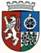 odbor výstavby a územního rozvojeSokolovská 14/324, 180 49 Praha 9 - VysočanyZPI – 32/2019Poskytnutí informace podle zákona č. 106/1999 Sb., o svobodném přístupu k informacím, 
ve znění pozdějších předpisů   Úřad městské části Praha 9 obdržel dne 2.7.2019 žádost o poskytnutí informace dle zákona 
č. 106/1999 Sb., o svobodném přístupu k informacím, ve znění pozdějších předpisů, kterou podala Jana Šedová, (dále jen „žadatel“), ve které požaduje doplňující informace týkající se níže uvedených údajů:Vážení,dne 12.6.2019 jsem se na Vás obrátila se svou žádosti o informace. Dne 21.6.2019 mí byla poskytnuta odpověď na tuto žádost, za kterou tímto děkuji.Ve Vaší odpovědi (k bodu 3 a zároveň k bodu 5) bylo zmíněno, že po nabytí účinnosti pražských stavebních předpisů (tj. po 1.8.2016) bylo vydáno územní rozhodnutí a stavební povolení pro 2 stavby pro reklamu (reklamní zařízení) s plochou větší než 4 m2 a že v rámci tohoto povolení byla dodržena odstupová vzdálenost stanovená v pražských stavebních předpisech. Zároveň z Vaší odpovědi vyplývá (k bodu 6), že u 4 reklamních zařízení byla prodloužena platnost doby trvání stavby (aniž by však bylo dodrženo pravidlo stanovující minimální odstup reklamních zařízení v délce 100 m).V souvislosti s touto Vaší odpovědí Vás prosím o poskytnutí následujících informací:1)   Ve vztahu ke stavbám pro reklamu (reklamním zařízením) s plochou větší než 4 m2, pro něž bylo vydáno územní rozhodnutí a stavební povolení po nabytí účinností pražských stavebních předpisů, tj, po 1. 8. 2016 (viz Vaše odpověď k bodu 3 a k bodu 5 mojí žádosti, dle které se jedná o 2 reklamní zařízení):-    prosím o identifikaci vlastníka či provozovatele každého i těchto reklamních zařízení (pokud se jedná o fyzickou osobu, tak v rozsahu, v jakém to umožňují právní předpisy upravující ochranu osobních údajů);-    dále prosím o identifikaci pozemků, na kterých se tato reklamní zařízení nacházejí (a to prostřednictvím parcelního čísla, katastrálního území, obce, listu vlastnictví a souřadnic S-JTSK).Jedná se přitom o informace, jejichž poskytnutí jsem požadovala již v původní žádostí ze dne 12.6.2019 (viz bod 5). Domnívám se, že není důvodu k tomu, aby poskytnutí zde požadovaných informací bylo zpoplatněno dle § 17 zákona č, 106/1999 Sb., o svobodném přístupu k informacím, v platném znění (dále jen „zákon"), když se jedná o malé množství jednoduše vyhledatelných informací, přičemž stejný typ informací mi byl poskytnut k bodu 9) původní žádosti (informace o vlastníku staveb pro reklamu s plochou větší než 4 m2, které byly odstraněny z důvodu uplynutí doby dočasností, a pozemků, na nichž se nacházely) bezplatné.2)   Ve vztahu ke stavbám pro reklamu (reklamním zařízením) s plochou větší než 4 m2, s odstupem od reklamních zařízení s plochou větší než 4 m2 nižším než 100 m, pro něž byla prodlouženaplatnost doby trvání stavby po nabytí účinnosti pražských stavebních předpisů, tj. po 1. 8. 2016, (viz Vaše odpověď k bodu 6 mojí žádosti, dle které se jedná o 4 reklamní zařízení);-    prosím o identifikaci vlastníka či provozovatele každého z těchto reklamních zařízení (pokud se jedná o fyzickou osobu, tak v rozsahu, v jakém to umožňují právní předpisy upravující ochranu osobních údajů);-    dále prosím o identifikací pozemků, na kterých se tato reklamní zařízení nacházejí (a to prostřednictvím parcelního čísla, katastrálního území, obce, listu vlastnictví a souřadnic S-JTSK);-    rovněž prosím o sdělení důvodu Úřadu městské části Praha 9 pro uvedený postup - tj. prodloužení platnosti doby trvání stavby (např. jaká výjimka byla uplatněna).jedná se přitom o informace, jejichž poskytnutí jsem požadovala již v původní žádosti ze dne 12,6,2019 (viz bod 6), Domnívám se, že není důvodu k tomu, aby poskytnutí zde požadovaných informací bylo zpoplatněno dle § 17 zákona, když se jedná o malé množství jednoduše vyhledatelných informací, přičemž stejný typ informací mí byl poskytnut k bodu 9) původní žádosti (informace o vlastníku staveb pro reklamu s plochou větší než 4 m1, které byly odstraněny z důvodu uplynuti doby dočasnosti, a pozemků, na nichž se nacházely) bezplatně.Na základě provedeného šetření v údajích vedených odborem výstavby a územního rozvoje, Úřadu městské části Praha 9, jako stavebním úřadem příslušným podle § 13 odst. 1 písm. c) zákona č. 183/2006 Sb., o územním plánování a stavebním řádu, ve znění pozdějších předpisů (dále jen "stavební zákon") 
a vyhlášky č. 55/2000 Sb. hl. m. Prahy, kterou se vydává Statut hl. m. Prahy, ve znění pozdějších předpisů, poskytl odbor výstavby a územního rozvoje k jednotlivým bodům žádosti tyto informace:K části bodu l), ve kterém jste žádala o identifikaci vlastníka či provozovatele každého z těchto reklamních zařízení, Vám bylo sděleno, že se jedná o tyto žadatele – stavebníky: BigBoard Praha, a.s., IČO 24226491, a Kaufland Čeká republika v.o.s. IČO 25110161.K části bodu l, druhá odrážka), ve kterém žádáte o identifikaci pozemků, na kterých se tato reklamní zařízení nacházejí (a to prostřednictvím parcelního čísla, katastrálního území, obce, listu vlastnictví a souřadnic S-JTSK) sdělujeme:Jednostranná stavba pro reklamu, jejíž vlastníkem je BigBoard Praha, a.s., je umístěna po pravé straně komunikace Poděbradská ve směru jízdy z centra se nachází na pozemku parcela č. 2540/1 k.ú. Hloubětín, č. LV 1003, souřadnice k řízení stavební úřad nevyžadoval. Informační LCD reklamní panel, jehož vlastníkem je Kaufland Česká republika v.o.s. se nachází na pozemku parcela č. 88/4 v katastrálním území Hrdlořezy, č. LV 322, souřadnice stavební úřad nevyžadoval.K části bodu 2.), ve kterém jste žádala o identifikaci vlastníka či provozovatele každého z těchto reklamních zařízení (pokud se jedná o fyzickou osobu, tak v rozsahu, v jakém to umožňují právní předpisy upravující ochranu osobních údajů), Vám bylo sděleno, že se jedná o žadatele – stavebníka společnost EUROPLAKAT spol. s.r.o., IČO 40614832. K části bodu 2), druhá odrážka, ve kterém žádáte o identifikací pozemků, na kterých se tato reklamní zařízení nacházejí (a to prostřednictvím parcelního čísla, katastrálního území, obce, listu vlastnictví a souřadnic S-JTSK) stavební úřad sděluje, že se jedná o tyto pozemky:pozemek parc.č. 500/2 k.ú. Hrdlořezy, LV 258, S-JTSK y =736638 a x 1043433,pozemek parc.č. 500/2 k.ú. Hrdlořezy, LV 258,  S-JTSK y 736967 a x 1043481,pozemek parc.č. 4101/1 k.ú. Libeň, LV 1923, S-JTSK y 737930 a x 1042070,pozemek parc.č. 21/1 k.ú. Hloubětín, LV 1003, S-JTSK y734765 a x 1042244.K bodu 2), třetí odrážka, ve kterém žádáte  o sdělení důvodu Úřadu městské části Praha 9 pro uvedený postup - tj. prodloužení platnosti doby trvání stavby (např. jaká výjimka byla uplatněna), bylo odpovězeno, přípisem  ze dne 17.6.2019 pod č.j. MVP09/029483/2019/OVÚR/POPI, S MCP09/029460/2019/OVÚR/POPI  pod bodem 6), ve kterém je uvedeno, že od srpna 2016 byla u 4 reklamních zařízení s plochou větší než 4 m2 prodloužena platnost doby trvání stavby s odstupem od  reklamních zařízení s plochou  větší než 4 m2 nižším než 100 m, neboť stavby byly již umístěny původním povolením a že nebyla uplatněna žádná výjimka. Ing. Mgr. Karel Horejšvedoucí odboru výstavby a územního rozvojeotisk úředního razítkaObdrží:Účastníci řízení (doporučeně do vlastních rukou)

Ostatní
Městská část Praha 9, Odbor občansko správní, Sokolovská č.p. 14/324, 190 00  Praha 9-Vysočany
spisSPISOVÁ ZN.:S MCP09/032628/2019/OVÚR/POPIDATUM: 20.08.2019Č.J.:MCP09/039841/2019/OVÚR/POPIUkl. zn.: P-/